Demande de rendez-vous d’inspection pour véhicules lourdsN° de registre du détenteur :      	Timbre et signature du détenteur(indispensable pour l’obtention des rendez-vous) Lausanne – La Blécherette	 Yverdon-les-Bains – Rte de Lausanne	 Aigle – Ch. Des Grands Prés	 Echandens – Garage Larag SA			(Demande à envoyer à Lausanne)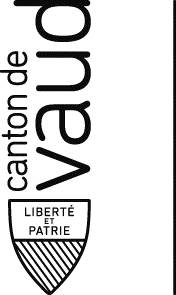 Service des automobiles et de la navigationAv. du Grey 110 1014 LausanneT +41 21 316 82 10 Sélection 112rendez-vous.expertises@vd.chAigleCh. Sous le Grand Pré 61860 AigleT +41 24 557 71 30san.aigle@vd.chNyonCh. du Bochet 81260 NyonT +41 22 557 52 90san.nyon@vd.chYverdon-les-BainsRoute de Lausanne 241400 Yverdon-les-BainsT +41 24 557 65 10san.yverdon@vd.chCamion int. N°N° plaqueMatriculeDernier contrôle (jj/mm/aaaa)Prochain contrôle (jj/mm/aaaa)Remorque int. N°N° plaqueMatriculeDernier contrôle (jj/mm/aaaa)Prochain contrôle (jj/mm/aaaa)1393 V2.0